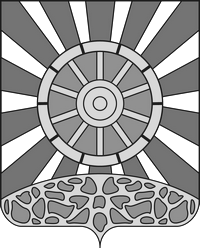 АДМИНИСТРАЦИЯ УНИНСКОГО МУНИЦИПАЛЬНОГО ОКРУГАКИРОВСКОЙ ОБЛАСТИПОСТАНОВЛЕНИЕ18.11.2022				                                                                   № 658                                               пгт Уни          Руководствуясь Федеральным законом от 06.10.2003г. № 131-ФЗ «Об общих принципах организации местного самоуправления в Российской Федерации», Федеральным законом от 31 июля 2020 № 248-ФЗ «О государственном контроле (надзоре) и муниципальном контроле в Российской Федерации», Федеральным законом от 31.07.2020 № 247-ФЗ «Об обязательных требованиях в Российской Федерации», Постановление правительства РФ от 27 октября 2021 г. № 1844 « Об утверждении требований, к разработке, содержанию, общественному обсуждению проектов форм проверочных листов, а также случаев обязательного применения проверочных листов», администрация Унинского муниципального округа, ПОСТАНОВЛЯЕТ:1. Утвердить  форму проверочного листа, используемого при осуществлении муниципального контроля за соблюдением Правил благоустройства на территории муниципального образования Унинский муниципальный округ Кировской области, согласно приложению.  2. Опубликовать настоящее постановление в Информационном бюллетене органов местного самоуправления муниципального образования Унинский муниципальный округ Кировской области и разместить в информационно-телекоммуникационной сети «Интернет» на официальном информационном сайте муниципального образования Унинский муниципальный округ Кировской области: http://admuni.ru.   3. Настоящее постановление вступает в силу после его официального опубликования.Глава  Унинскогомуниципального округа                                                                  Т.Ф.Боровикова                       ПриложениеУТВЕРЖДЕНпостановлением администрации  Унинского муниципального округа                 от  18.11.2022 №  658ФОРМАпроверочного листа, используемого при осуществлении муниципального контроля за соблюдением правил благоустройства на территории муниципального образования  Унинский муниципальный округ Кировской областиПРОВЕРОЧНЫЙ ЛИСТ«___» _________ 20__ года(дата заполнения проверочного листа)1. Вид муниципального контроля: муниципальный контроль за соблюдением правил благоустройства на территории муниципального образования  Унинский муниципальный округ Кировской области.2. Наименование контрольного органа: администрация муниципального образования Унинского муниципального округа Кировской области.3. Реквизиты нормативного правового акта об утверждении формы проверочного листа: ________________________________________________4. Вид контрольного мероприятия: _______________________________5. Объект муниципального контроля, в отношении которого проводится контрольное мероприятие:_________________________________6. Фамилия, имя и отчество (при наличии) гражданина или индивидуального предпринимателя, его идентификационный номер налогоплательщика и (или) основной государственный регистрационный номер индивидуального предпринимателя, адрес регистрации гражданина или индивидуального предпринимателя, наименование юридического лица, его идентификационный номер налогоплательщика и (или) основной государственный регистрационный номер, адрес юридического лица (его филиалов, представительств, обособленных структурных подразделений), являющихся контролируемыми лицами: ______________________________7. Место (места) проведения контрольного мероприятия: ___________8. Реквизиты решения контрольного органа о проведении контрольного мероприятия, подписанного уполномоченным должностным лицом контрольного органа: ____________________________________________9. Учетный номер контрольного мероприятия: _____________________10. Должность, фамилия и инициалы должностного лица контрольного органа, проводящего контрольное мероприятие и заполняющего проверочный лист (далее - инспектор): ________________________________11.Список контрольных вопросов, отражающих содержание обязательных требований, ответы на которые свидетельствуют о соблюдении или несоблюдении контролируемым лицом обязательных требований:Рекомендации по заполнению проверочного листа:в позиции «ДА» проставляется отметка, если предъявляемое требование реализовано в полном объеме;в позиции «НЕТ» проставляется отметка, если предъявляемое требование не реализовано или реализовано не в полном объеме;в позиции «Неприменимо» проставляется отметка, если предъявляемое требование не подлежит реализации проверяемым субъектом и (или) контролю применительно к данному проверяемому субъекту._____________Об утверждении формы проверочного листа, используемого при осуществлении муниципального контроля за соблюдением правил благоустройства на территории муниципального образования Унинский муниципальный округ Кировской областиQR-код№ № п/п№ № п/пПеречень вопросов, отражающих содержание обязательных требований, требований, установленных муниципальными правовыми актами, составляющими предмет проверкиРеквизиты правового акта, содержащего обязательные требованияРеквизиты правового акта, содержащего обязательные требованияРеквизиты правового акта, содержащего обязательные требованияВарианты ответов на вопросы, содержащиеся в перечне вопросов Варианты ответов на вопросы, содержащиеся в перечне вопросов Варианты ответов на вопросы, содержащиеся в перечне вопросов примечаниепримечание№ № п/п№ № п/пПеречень вопросов, отражающих содержание обязательных требований, требований, установленных муниципальными правовыми актами, составляющими предмет проверкиРеквизиты правового акта, содержащего обязательные требованияРеквизиты правового акта, содержащего обязательные требованияРеквизиты правового акта, содержащего обязательные требованияданетнеприменимо11.11.Обеспечивается ли своевременная уборка прилегающих территорий к зданиям, строениям, сооружениям, земельным участкам и на иных территориях общего пользования(в зимний и летний период)?Правилаблагоустройства территории муниципального образованияУнинский муниципальный округ Кировской области от 24.02.2022 № 11/151, раздел 9 части 9.1,9.2Правилаблагоустройства территории муниципального образованияУнинский муниципальный округ Кировской области от 24.02.2022 № 11/151, раздел 9 части 9.1,9.2Правилаблагоустройства территории муниципального образованияУнинский муниципальный округ Кировской области от 24.02.2022 № 11/151, раздел 9 части 9.1,9.212.12.Соблюдаются ли   собственниками и иными лицами требования к содержанию элементов благоустройства: к зданиям, строениям, сооружениям, своевременному устранению  повреждений, санитарной очистке, ремонту, окраске?Правилаблагоустройства территории муниципального образованияУнинский муниципальный округ Кировской области от 24.02.2022 № 11/151,раздел 4,часть 4.8 -4.12    Правилаблагоустройства территории муниципального образованияУнинский муниципальный округ Кировской области от 24.02.2022 № 11/151,раздел 4,часть 4.8 -4.12    Правилаблагоустройства территории муниципального образованияУнинский муниципальный округ Кировской области от 24.02.2022 № 11/151,раздел 4,часть 4.8 -4.12    33Выявляются ли факты запрещающие ломать и повреждать элементы обустройства зданий и сооружений,   и другие элементы внешнего благоустройства, нанесение надписей, рисунков, расклеивание и развешивание   объявлений, афиш, агитационный материал и других информационных сообщений на не предусмотренных для этих целей объектах, а также факты запрещающие проводить самостоятельную реконструкцию, строительство зданий и сооружений?Правилаблагоустройства территории муниципального образованияУнинский муниципальный округ Кировской области от 24.02.2022 № 11/151, раздел 4,часть 4.7,пункты 4.7.1-4.7.9.Правилаблагоустройства территории муниципального образованияУнинский муниципальный округ Кировской области от 24.02.2022 № 11/151, раздел 4,часть 4.7,пункты 4.7.1-4.7.9.Правилаблагоустройства территории муниципального образованияУнинский муниципальный округ Кировской области от 24.02.2022 № 11/151, раздел 4,часть 4.7,пункты 4.7.1-4.7.9.44Соблюдаются ли юридическими и физическими лицами правила  по уборке, выкоса сорной и карантинной растительности, благоустройству своих земельных участков и прилегающих к ним территорий.Правилаблагоустройства территории муниципального образованияУнинский муниципальный округ Кировской области от 24.02.2022 № 11/151,раздел 4, части 4.8-4.11.Правилаблагоустройства территории муниципального образованияУнинский муниципальный округ Кировской области от 24.02.2022 № 11/151,раздел 4, части 4.8-4.11.Правилаблагоустройства территории муниципального образованияУнинский муниципальный округ Кировской области от 24.02.2022 № 11/151,раздел 4, части 4.8-4.11.3535Осуществляется ли текущий и капитальный ремонт, содержание, строительство и реконструкция автомобильных дорог общего пользования, мостов, автостоянок и иных транспортных инженерных сооружений(рекламных конструкций).Правилаблагоустройства территории муниципального образованияУнинский муниципальный округ Кировской области от 24.02.2022 № 11/151,раздел 5 , части 5.1,5.7,5.9. Правилаблагоустройства территории муниципального образованияУнинский муниципальный округ Кировской области от 24.02.2022 № 11/151,раздел 5 , части 5.1,5.7,5.9. Правилаблагоустройства территории муниципального образованияУнинский муниципальный округ Кировской области от 24.02.2022 № 11/151,раздел 5 , части 5.1,5.7,5.9. 66Соблюдаются ли требования по строительству, содержанию и эксплуатации пешеходных коммуникаций?Правилаблагоустройства территории муниципального образованияУнинский муниципальный округ Кировской области от 24.02.2022 № 11/151,раздел 5 ч.5.2.Правилаблагоустройства территории муниципального образованияУнинский муниципальный округ Кировской области от 24.02.2022 № 11/151,раздел 5 ч.5.2.Правилаблагоустройства территории муниципального образованияУнинский муниципальный округ Кировской области от 24.02.2022 № 11/151,раздел 5 ч.5.2.4747Соблюдаются ли требования безопасности при строительстве, содержанию, эксплуатации детских игровых и спортивных площадокПравилаблагоустройства территории муниципального образованияУнинский муниципальный округ Кировской области от 24.02.2022 № 11/151,раздел 5 ч.ч.5.3; 5.4.Правилаблагоустройства территории муниципального образованияУнинский муниципальный округ Кировской области от 24.02.2022 № 11/151,раздел 5 ч.ч.5.3; 5.4.Правилаблагоустройства территории муниципального образованияУнинский муниципальный округ Кировской области от 24.02.2022 № 11/151,раздел 5 ч.ч.5.3; 5.4.88Соблюдаются ли требования по складированию, вывозке твердых коммунальных отходов?Правилаблагоустройства территории муниципального образованияУнинский муниципальный округ Кировской области от 24.02.2022 № 11/151, раздел 5 ч..5.5 п.п.5.5.9 -5.5.11; раздел 9 ч.9.16.Правилаблагоустройства территории муниципального образованияУнинский муниципальный округ Кировской области от 24.02.2022 № 11/151, раздел 5 ч..5.5 п.п.5.5.9 -5.5.11; раздел 9 ч.9.16.Правилаблагоустройства территории муниципального образованияУнинский муниципальный округ Кировской области от 24.02.2022 № 11/151, раздел 5 ч..5.5 п.п.5.5.9 -5.5.11; раздел 9 ч.9.16.5959Имеется ли в соответствии в правилами оборудованные контейнерные площадки накопления твердых коммунальных отходов, площадки для складирования отдельных групп коммунальных отходов и крупногабаритных отходов?Правилаблагоустройства территории муниципального образованияУнинский муниципальный округ Кировской области от 24.02.2022 № 11/151,раздел 5 ,ч.5.5  п.п.5.5.1-5.5.8; п.п.5.5.12 ,5.5.13.Правилаблагоустройства территории муниципального образованияУнинский муниципальный округ Кировской области от 24.02.2022 № 11/151,раздел 5 ,ч.5.5  п.п.5.5.1-5.5.8; п.п.5.5.12 ,5.5.13.Правилаблагоустройства территории муниципального образованияУнинский муниципальный округ Кировской области от 24.02.2022 № 11/151,раздел 5 ,ч.5.5  п.п.5.5.1-5.5.8; п.п.5.5.12 ,5.5.13.1010Обеспечивается ли содержание, эксплуатация ограждений (заборов), малых архитектурных форм, некапитальныхнестационарных сооружений, коммунально-бытового и технического оборудования, водных устройств?Правилаблагоустройства территории муниципального образованияУнинский муниципальный округ Кировской области от 24.02.2022 № 11/151, раздел 5, части 5.10; 5.11,5.12,5.14,5.15Правилаблагоустройства территории муниципального образованияУнинский муниципальный округ Кировской области от 24.02.2022 № 11/151, раздел 5, части 5.10; 5.11,5.12,5.14,5.15Правилаблагоустройства территории муниципального образованияУнинский муниципальный округ Кировской области от 24.02.2022 № 11/151, раздел 5, части 5.10; 5.11,5.12,5.14,5.151111Соблюдаются ли требования по выгулу, дрессировки домашних животных, выпасу сельскохозяйственных животных и птиц на территории общего пользования.Правилаблагоустройства территории муниципального образованияУнинский муниципальный округ Кировской области от 24.02.2022 № 11/151,раздел 5, часть 5.6; часть 5.13  п.5.13.11.Правилаблагоустройства территории муниципального образованияУнинский муниципальный округ Кировской области от 24.02.2022 № 11/151,раздел 5, часть 5.6; часть 5.13  п.5.13.11.Правилаблагоустройства территории муниципального образованияУнинский муниципальный округ Кировской области от 24.02.2022 № 11/151,раздел 5, часть 5.6; часть 5.13  п.5.13.11.1212Соблюдаются ли требования к тротуарам, подходам, пандусам и ступеням к зданиям и сооружениям общественного назначения для осуществления беспрепятственного доступа инвалидов к таким объектам.Правилаблагоустройства территории муниципального образованияУнинский муниципальный округ Кировской области от 24.02.2022 № 11/151, раздел 3,ч.3.1, п.3.1.2; раздел 5 часть 5.2, п.п..5.2.2,5.2.5,5.2.6; раздел 6.Правилаблагоустройства территории муниципального образованияУнинский муниципальный округ Кировской области от 24.02.2022 № 11/151, раздел 3,ч.3.1, п.3.1.2; раздел 5 часть 5.2, п.п..5.2.2,5.2.5,5.2.6; раздел 6.Правилаблагоустройства территории муниципального образованияУнинский муниципальный округ Кировской области от 24.02.2022 № 11/151, раздел 3,ч.3.1, п.3.1.2; раздел 5 часть 5.2, п.п..5.2.2,5.2.5,5.2.6; раздел 6.1313 Соблюдаются ли правила размещения, комплектования  автостоянок, а также автостоянок с  долей мест для автомобилей инвалидов.Правилаблагоустройства территории муниципального образованияУнинский муниципальный округ Кировской области от 24.02.2022 № 11/151,раздел 5 , часть 5.7 ,раздел 6 , часть 6.1.Правилаблагоустройства территории муниципального образованияУнинский муниципальный округ Кировской области от 24.02.2022 № 11/151,раздел 5 , часть 5.7 ,раздел 6 , часть 6.1.Правилаблагоустройства территории муниципального образованияУнинский муниципальный округ Кировской области от 24.02.2022 № 11/151,раздел 5 , часть 5.7 ,раздел 6 , часть 6.1.1414Соблюдаются ли требования по обеспечению свободных проходов к зданиям и входам в них, а также свободных въездов во дворы, размещению транспортных средств, с целью обеспечения безопасности пешеходов, проезда транспортных средств.Правилаблагоустройства территории муниципального образованияУнинский муниципальный округ Кировской области от 24.02.2022 № 11/151,раздел 4 ч.4.7,п.4.7.9; ч.4.13Правилаблагоустройства территории муниципального образованияУнинский муниципальный округ Кировской области от 24.02.2022 № 11/151,раздел 4 ч.4.7,п.4.7.9; ч.4.13Правилаблагоустройства территории муниципального образованияУнинский муниципальный округ Кировской области от 24.02.2022 № 11/151,раздел 4 ч.4.7,п.4.7.9; ч.4.131515Обеспечиваются ли при производстве работ по строительству, реконструкции, капитальному ремонту, ремонту объектов капитального строительства и линейных объектов, меры безопасности, содержания в чистоте подъездных путей к строительным площадкам, организация  ежедневной уборки, сохранность зеленых насаждений и (или) их восстановление?Правилаблагоустройства территории муниципального образованияУнинский муниципальный округ Кировской области от 24.02.2022 № 11/151, раздел 8Правилаблагоустройства территории муниципального образованияУнинский муниципальный округ Кировской области от 24.02.2022 № 11/151, раздел 8Правилаблагоустройства территории муниципального образованияУнинский муниципальный округ Кировской области от 24.02.2022 № 11/151, раздел 81616Обеспечивается ли надлежащее состояние, содержание в исправном состоянии инженерных сетей и сооружений, линейных сооружений и коммуникаций,   водостоков, водосточных труб и сливов зданий, строений и сооружений?Правилаблагоустройства территории муниципального образованияУнинский муниципальный округ Кировской области от 24.02.2022 № 11/151, раздел 3 часть 3.4. Правилаблагоустройства территории муниципального образованияУнинский муниципальный округ Кировской области от 24.02.2022 № 11/151, раздел 3 часть 3.4. Правилаблагоустройства территории муниципального образованияУнинский муниципальный округ Кировской области от 24.02.2022 № 11/151, раздел 3 часть 3.4. 1717Соблюдаются ли требования по содержанию, эксплуатации, установки, содержания,  и эксплуатации  осветительных установок, элементов освещения?Правилаблагоустройства территории муниципального образованияУнинский муниципальный округ Кировской области от 24.02.2022 № 11/151,раздел 5 часть 5.8.Правилаблагоустройства территории муниципального образованияУнинский муниципальный округ Кировской области от 24.02.2022 № 11/151,раздел 5 часть 5.8.Правилаблагоустройства территории муниципального образованияУнинский муниципальный округ Кировской области от 24.02.2022 № 11/151,раздел 5 часть 5.8.1818Соблюдаются ли  владельцами зданий, сооружений и других объектов, правила по размещению  на фасадах объектах капитального строительства, указателей наименований улиц, переулков, площадей и т.д., номеров домов и корпуса,  номера подъезда и квартир?   Правилаблагоустройства территории муниципального образованияУнинский муниципальный округ Кировской области от 24.02.2022 № 11/151,раздел 4,часть 4.3.Правилаблагоустройства территории муниципального образованияУнинский муниципальный округ Кировской области от 24.02.2022 № 11/151,раздел 4,часть 4.3.Правилаблагоустройства территории муниципального образованияУнинский муниципальный округ Кировской области от 24.02.2022 № 11/151,раздел 4,часть 4.3.1919Выполняются ли мероприятия по выявлению карантинных и ядовитых растений, борьбе с ними, локализации, ликвидации их очагов?Правилаблагоустройства территории муниципального образованияУнинский муниципальный округ Кировской области от 24.02.2022 № 11/151,часть 9, раздел 9.1,часть 9.1.3.Правилаблагоустройства территории муниципального образованияУнинский муниципальный округ Кировской области от 24.02.2022 № 11/151,часть 9, раздел 9.1,часть 9.1.3.Правилаблагоустройства территории муниципального образованияУнинский муниципальный округ Кировской области от 24.02.2022 № 11/151,часть 9, раздел 9.1,часть 9.1.3.2020Осуществляется ли своевременные очистки от снега и льда крыш, козырьков, удаление наледи, снега и сосулек с карнизов, балконов и лоджий?Правилаблагоустройства территории муниципального образованияУнинский муниципальный округ Кировской области от 24.02.2022 № 11/151,раздел 9 , часть 9.2, пункт 9.2.7.Правилаблагоустройства территории муниципального образованияУнинский муниципальный округ Кировской области от 24.02.2022 № 11/151,раздел 9 , часть 9.2, пункт 9.2.7.Правилаблагоустройства территории муниципального образованияУнинский муниципальный округ Кировской области от 24.02.2022 № 11/151,раздел 9 , часть 9.2, пункт 9.2.7.2121 Соблюдаются ли требования по содержанию и эксплуатации дорогПравилаблагоустройства территории муниципального образованияУнинский муниципальный округ Кировской области от 24.02.2022 № 11/151,раздел 5, часть 5.1.Правилаблагоустройства территории муниципального образованияУнинский муниципальный округ Кировской области от 24.02.2022 № 11/151,раздел 5, часть 5.1.Правилаблагоустройства территории муниципального образованияУнинский муниципальный округ Кировской области от 24.02.2022 № 11/151,раздел 5, часть 5.1.3 223 22Осуществляется ли проведение мероприятий по обеспечению сохранности зеленых насаждений в целом, обеспечивается ли квалифицированный уход за существующими зелеными насаждениями? Правилаблагоустройства территории муниципального образованияУнинский муниципальный округ Кировской области от 24.02.2022 № 11/151,раздел 5 ч.5.13 Правилаблагоустройства территории муниципального образованияУнинский муниципальный округ Кировской области от 24.02.2022 № 11/151,раздел 5 ч.5.13 Правилаблагоустройства территории муниципального образованияУнинский муниципальный округ Кировской области от 24.02.2022 № 11/151,раздел 5 ч.5.13323323Соблюдается ли собственниками и пользователями земельных участков своевременное удаление сухих и аварийных деревьев, вырезка сухих и поломанных сучьев и веток? Правилаблагоустройства территории муниципального образованияУнинский муниципальный округ Кировской области от 24.02.2022 № 11/151,раздел 15, часть 15.13, пункты 15.13.14, 15.13.15. Правилаблагоустройства территории муниципального образованияУнинский муниципальный округ Кировской области от 24.02.2022 № 11/151,раздел 15, часть 15.13, пункты 15.13.14, 15.13.15. Правилаблагоустройства территории муниципального образованияУнинский муниципальный округ Кировской области от 24.02.2022 № 11/151,раздел 15, часть 15.13, пункты 15.13.14, 15.13.15.224224Соблюдаются ли требования по содержанию и эксплуатации водных устройствПравилаблагоустройства территории муниципального образованияУнинский муниципальный округ Кировской области от 24.02.2022 № 11/151,раздел 5, часть 5.15.Правилаблагоустройства территории муниципального образованияУнинский муниципальный округ Кировской области от 24.02.2022 № 11/151,раздел 5, часть 5.15.Правилаблагоустройства территории муниципального образованияУнинский муниципальный округ Кировской области от 24.02.2022 № 11/151,раздел 5, часть 5.15.2525Соблюдаются ли требования пожарной безопасностиПравилаблагоустройства территории муниципального образованияУнинский муниципальный округ Кировской области от 24.02.2022 № 11/151,раздел 9, часть 9.20.Правилаблагоустройства территории муниципального образованияУнинский муниципальный округ Кировской области от 24.02.2022 № 11/151,раздел 9, часть 9.20.Правилаблагоустройства территории муниципального образованияУнинский муниципальный округ Кировской области от 24.02.2022 № 11/151,раздел 9, часть 9.20.(подпись должностного лица органа муниципального контроля, проводящего контрольное мероприятие и заполняющего проверочный лист)(подпись должностного лица органа муниципального контроля, проводящего контрольное мероприятие и заполняющего проверочный лист)(подпись должностного лица органа муниципального контроля, проводящего контрольное мероприятие и заполняющего проверочный лист)(подпись уполномоченного представителя юридического лица, индивидуального предпринимателя, его уполномоченного представителя)(подпись уполномоченного представителя юридического лица, индивидуального предпринимателя, его уполномоченного представителя)(подпись уполномоченного представителя юридического лица, индивидуального предпринимателя, его уполномоченного представителя)(подпись уполномоченного представителя юридического лица, индивидуального предпринимателя, его уполномоченного представителя)(подпись уполномоченного представителя юридического лица, индивидуального предпринимателя, его уполномоченного представителя)